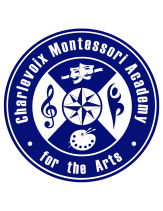 The Mission of Charlevoix Montessori Academy for the Arts:To provide a personal education that allows students to realize their full potential. Employee Compensation Information  2020Position: Director                                                                                                                        Salary Annual		                        45,000						          Mandatory BenefitsFICA                        	                	1912						                      FUTA		                                                53					                      SUI	                                                             434						         Workman's Comp		                 145        Total Compensation		            47,544	